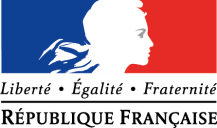 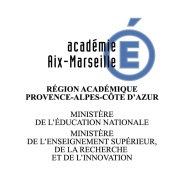 ANNEXE 7 : FICHE DE RECUEIL DES AVIS ET DU CLASSEMENT SUR POSTE PROFILE (PPr)Identification du poste demandé :Etablissement : ……………………………………………………………………………………………Libellé et numéro du poste à pourvoir : ………………………………………………………………..Identification de l’agent :NOM D’USAGE :…………………………………………………………..PRENOM : …………………………………………………………………CORPS/GRADE : …………………………………………………………Avis sur la candidature :Dossier sélectionné :  □ OUI (indiquer la date de l’audition)		□ NON………………………………………….	AVIS : …………………………………………………………………………………………………..CLASSEMENT DU CANDIDAT : …………../…………… 	OU 	□ : CANDIDAT NON CLASSEDATE ET SIGNATURE : tout à fait adapté adaptéformation nécessairenon adaptésans objetCompétences-qualités attenduesConnaissances liées au posteQualités relationnellesCapacité à encadrer